ГОРОДСКОЙ СОВЕТ ДЕПУТАТОВ  МУНИЦИПАЛЬНОГО ОБРАЗОВАНИЯ «ГОРОД НАЗРАНЬ»РЕШЕНИЕ         №41/162-4                                                                                                  от 28 февраля 2023 г.О муниципальных наградах в муниципальном образовании «Городской округ город Назрань»В соответствии с Положением  «О звании  «Лучший молодой  муниципальный служащий города Назрань», утвержденного Городским советом от 14.11.2022 №38/145-4, протокола комиссии по рассмотрению вопросов о представлении к награждению муниципальными наградами №1 от 21.02.2023 г., Городской совет муниципального образования «Городской округ город Назрань» решил: 1. Присвоить звание «Лучший молодой муниципальный служащий города Назрань»: - Мальсаговой Луизе Алихановне – ведущему специалисту - секретарю Городского совета г. Назрань. 2. Настоящее Решение опубликовать (обнародовать)  в средствах массовой  информации.  3. Контроль за исполнением настоящего Решения возложить на заместителя председателя Городского совета Хамхоева А-Х.И.     Председатель Городского совета                                                      Глава города Назрань                                                                                                                          Муниципального образования                    «Городской округ город Назрань»                                               __________________Ю.Д.Богатырев                                         ____________ У.Х.ЕвлоевРЕСПУБЛИКА     ИНГУШЕТИЯ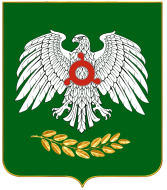     ГIАЛГIАЙ    РЕСПУБЛИКА